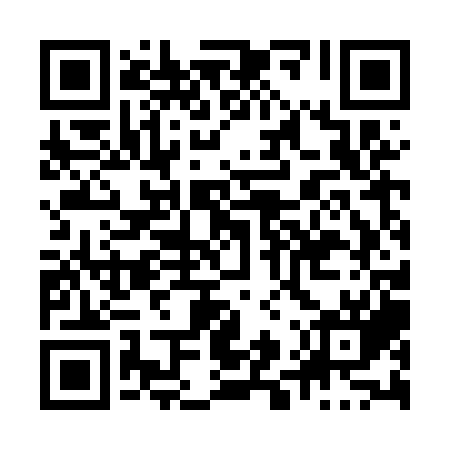 Prayer times for Mortimers Point, Ontario, CanadaMon 1 Jul 2024 - Wed 31 Jul 2024High Latitude Method: Angle Based RulePrayer Calculation Method: Islamic Society of North AmericaAsar Calculation Method: HanafiPrayer times provided by https://www.salahtimes.comDateDayFajrSunriseDhuhrAsrMaghribIsha1Mon3:405:361:226:449:0911:042Tue3:415:361:226:449:0911:033Wed3:425:371:236:449:0811:034Thu3:435:371:236:449:0811:025Fri3:445:381:236:449:0811:016Sat3:455:391:236:449:0711:017Sun3:465:401:236:449:0711:008Mon3:485:401:236:449:0610:599Tue3:495:411:246:439:0610:5810Wed3:505:421:246:439:0510:5711Thu3:515:431:246:439:0510:5612Fri3:535:441:246:439:0410:5513Sat3:545:451:246:429:0310:5314Sun3:565:451:246:429:0310:5215Mon3:575:461:246:429:0210:5116Tue3:585:471:246:419:0110:5017Wed4:005:481:246:419:0010:4818Thu4:025:491:256:408:5910:4719Fri4:035:501:256:408:5910:4520Sat4:055:511:256:408:5810:4421Sun4:065:521:256:398:5710:4222Mon4:085:531:256:388:5610:4123Tue4:095:541:256:388:5510:3924Wed4:115:551:256:378:5410:3825Thu4:135:561:256:378:5310:3626Fri4:145:571:256:368:5210:3427Sat4:165:591:256:358:5010:3328Sun4:186:001:256:358:4910:3129Mon4:206:011:256:348:4810:2930Tue4:216:021:256:338:4710:2731Wed4:236:031:256:338:4610:25